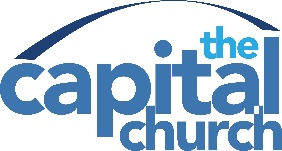 The Capital Church Child Release FormJanuary 2022 – January 2023	I/we the undersigned, are the parents/legal guardians of undersigned minors, and have given our consent for them to participate in events at/facilitated /supported by The Capital Pentecostal Holiness Church (hereafter referred to TCC). This Consent includes transportation provided by TCC, by any driver who is properly licensed, and background checked when preapproved in event description. I/We do herby release, forever discharge and hold harmless HG and any of its staff or volunteers from any and all liability, claims demands for personal injury, sickness, death, property damages and expenses. In the event that they are injured while attending the event or being transported to or from the event. 	In case we cannot be reached during an Emergency I/we the undersigned give permission for our child(ren) to be treated by a licensed physician and for said physician to administer whatever care necessary for their care and safety. I/we also acknowledged that I/we are responsible for the cost of any medical care should the cost of that medical care not be reimbursed by the health insurance provided. In the event it becomes necessary for that person to give consent for us, I/we release TCC and any adult leader from any claims, demands or suits for damages arising from giving consent so long as treatment is administered by or under the supervision of a licensed physician. Name(s) and date of birth of minor(s): _______________________________________________________________________________________________________________________Address: ____________________________________________________________________Phone: _____________________________________________________________________Parent/Guardian: _____________________________________________________________Relationship to minor: _________________________________________________________Emergency Contact: ___________________________________________________________Home Phone: ________________________ Cell/work. Phone: _________________________Please note any allergies, medical concerns, medication being taken or other information that is pertinent: _____________________________________________________________________ _____________________________________________________________________________Signed: _______________________________ Date: ________________The Capital Church Minor Photo Release Form (under 18)The Capital Pentecostal Holiness Church (hereafter referred to TCC) has my permission to take my or my child’s photograph to promote the church and its events/programs for 2022-2023 year. I will check the following boxes to signify my permission:I understand and consent to the images/video being used inside the private church body: print publications (flyers, e-update), slide presentations, posters.I understand and consent to the images/video being used by TCC inside & outside the private church body: TCC Online publications, print publications, website, and social media (ex: facebook, instagram). I also understand that no royalty, fee or other compensation shall become payable to me by reason of such use. This also includes the above internal church use listed above.I do NOT consent to my child(ren)’s images/videos being taken or used in any capacity.  Parent/Guardian’s signature: ________________________________Date___________Parent/Guardian’s Name: __________________________________________________Minor(s)’s Name(s): ____________________________________________________________________________________________________________________________Phone Number: _____________________________________________________Email Address: _____________________________________________________The Capital Church Vacation Bible School Church Child Release FormJuly 2022I/we the undersigned, are the parents/legal guardians of undersigned minors, and have given our consent for them to participate in THEM NAME Vacation Bible School at The Capital Pentecostal Holiness Church, Garner NC (hereafter referred to TCC). I/We do herby release, forever discharge and hold harmless TCC and any of its staff or volunteers from any and all liability, claims demands for personal injury, sickness, death, property damages and expense, in the event that they are injured while attending the event in an accidental manner. In case we cannot be reached during an Emergency I/we the undersigned give permission for our child(ren) to be treated by a licensed physician and for said physician to administer whatever care necessary for their care and safety. I/we also acknowledged that I/we are responsible for the cost of any medical care should the cost of that medical care not be reimbursed by the health insurance provided. In the event it becomes necessary for that person to give consent for us, I/we release TCC and any adult leader from any claims, demands or suits for damages arising from giving consent so long as treatment is administered by or under the supervision of a licensed physician. 	The Capital Church has my permission to take my or my child’s photograph at this program and while on church property to promote the church and its events/programs.I give permission for my child(drens) photos to be used (Please circle permissions)	Internally (Church body/closing ceremony)         Externally (online via HG church)Name(s) and date of birth of minor(s): _______________________________________________________________________________________________________________________Address: ____________________________________________________________________Phone: _____________________________________________________________________Parent/Guardian: _____________________________________________________________Relationship to minor: _________________________________________________________Emergency Contact: ___________________________________________________________Phone/Contact info: ___________________________________________________________ Approved Alternate Child Pick Up Person(s): _______________________________________Please note any allergies, medical concerns, medication being taken or other information that is pertinent: _____________________________________________________________________ _____________________________________________________________________________Signed: _______________________________ Date: ________________